     БОЙОРОК                                                                       РАСПОРЯЖЕНИЕ  «02» март 2020 й .                                   № 1-06                      «02 » марта 2020 г.О выделении транспорта для нужд оповещенияи доставки предназначенных гражданна предварительный пункт сбора граждан        Для проведения мобилизационных мероприятий в период подготовки и проведения мобилизации:    1. Определить автомобильную технику для нужд оповещения из расчета:   2. Контроль за исполнением настоящего постановления оставляю за собой.  Глава сельского поселения                                                       И.Р.ГалиевБашкортостан РеспубликаһыныңШаран районы Муниципаль районынынДмитриева Поляна ауыл СоветыАуыл билємәће ХакимитәБаҫыу урамы,2А, Дмитриева Поляна ауылы, Шаран районы Башкортостан Республикаһының,452630                         Тел./факс (34769) 2-68-00e-mail:dmpolss@yandex.ru http:// www.sharan-sovet,ru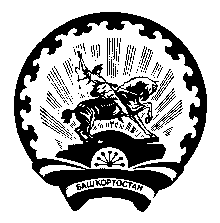 Администрация сельского поселенияДмитриево-Полянский сельсоветМуниципального района  Шаранский район Республики Башкортостан             ул.Полевая, дом 2А, д.Дмитриева Поляна Шаранского района Республики Башкортостан, 452630                        Тел./факс (34769) 2-68-00e-mail:dmpolss@yandex.ru http:// www.sharan-sovet,ruТипавтотранспортаМарка  машиныГосномерГодвыпускаФ.И.О.водителяГод рожденияЛегковой Шевроле-НиваТ 627 ОН2013Галиев ИльгамРухылбаянович1953